Faculty Affairs Committee IUPUC Faculty Awards ProtocolThe Indiana University-Purdue University-Columbus (IUPUC) Faculty Awards serve as encouragement to faculty, including librarians, to continue outstanding work. The awards recognize past achievement while simultaneously pointing to future aspirations. The awards are designed to honor faculty who epitomize the highest levels of excellence in the pursuit of IUPUC’s mission. The purpose of this document is to clarify internal procedures and timelines of faculty awards at IUPUC as they pertain to various supporting roles for the awards including Division Heads, interested and/or nominated faculty, Vice Chancellor and Dean’s office, and the Faculty Awards Committee.Faculty Awards CommitteeThe Faculty Awards Committee is an ad hoc committee comprised of a representative from each academic division plus the previous year’s Jacqueline D. Franz Outstanding Part-time Faculty Teaching Award recipient.The Vice Chancellor and Dean will appoint the committee members and alternates from each academic division, as nominated from the division, at the beginning of the academic year, and charge one of the committee members to serve as the Faculty Awards Committee chair.As a part of the regular annual review process, each Division’s primary peer review committee, or similar body, will nominate up to two members of their Division for each awards. To complete each nomination, the Division’s primary peer review committee, or similar body, will:Notify the nominees and confirm that each wishes to be considered for the award(s).Submit a short (300 words or less) rationale for the nomination of each individual based upon their respective Division’s criteria for excellence.Submit (or make available) copies of the nominated Faculty Annual Reports for these individuals, excluding supervisor assessments and self-analysis notes.Award ReviewThe IUPUC Faculty Affairs Committee will review the awards process each year.Example Timeline (Will Vary Each Academic Year)Monday, February 7, 20:University submission of FARs.Monday, February 21, 20, 12:00 noon:Complete Trustee Teaching Awards nominations to Faculty Awards Committee from Divisions.Tuesday, February 22, 201 through Thursday, March 3, 201:Faculty Awards Committee review of Trustees Teaching Award nominations and selections.Thursday, March 3, 201, 5:00 pm:Submission of Trustees Teaching Award recipients to Vice Chancellor and Dean.Friday, March 4, 201, 5:00 pm:Submission of Trustees Teaching Award recipients to Indianapolis by the Vice Chancellor and Dean.Monday, March 7, 201, 12:00 noon:Complete IUPUC faculty awards nominations to Faculty Awards Committee from Divisions.Tuesday, March 8, 201 through Thursday, March 17, 201:Faculty Awards Committee review of IUPUC faculty award nominations and selections.Thursday, March 17, 201, 5:00 pm:Submission of IUPUC faculty award recipients to Vice Chancellor and Dean.Awards Summary Eligibility Requirements and DeadlinesIU Trustees Teaching AwardFor additional criteria and procedures for the Trustees Teaching Award, please visit:    http://faa.iupui.edu/awards/guidelines/GL-TTA.docOutstanding Full-time Faculty Teaching AwardBackground and Purpose:This award recognizes outstanding teaching on the part of a full-time member of the IUPUC faculty.For each award, the faculty member is expected to have taught at IUPUC for at least two consecutive academic years up to the year in which he/she is nominated.Eligible Faculty:All full-time faculty members of IUPUC who satisfy the following criteria:Currently teaching at least 6 credit hoursTaught at least 6 credit hours in the previous semesterSuggested Evidence for Outstanding Teaching:History of successful student interaction though mentoring, civic engagement, service learning, etc.Works co-published with IUPUC studentsPublication of articles or books about teachingAwards contributing to teaching from a regional, national, or professional associationGrants, internal or external, related to teachingTeaching-related presentations at professional conferences, within the university, in the community, and at IUPUCScholarship	of	Teaching	and	Learning	presentations at professional conferences, within the university, in the community, and at IUPUCLeadership role in support of excellence in teachingStudent course evaluation scoresAnd other appropriate forms of evidenceDeadlines:Nominations from Primary Peer Committees due to the Administrative Assistant in the Office of the Associate Dean for Academic Affairs: 4 weeks after the FARs are dueNominations by Faculty Awards Committee due to the Office of the Vice Chancellor and Dean: Deadline is posted annually by Vice Chancellor and DeanOutstanding Full-time Faculty Research, Scholarship & Creative Activity AwardBackground and Purpose:This award recognizes outstanding research and/or creativity on the part of a full- time member of the IUPUC faculty.Eligible Faculty:All full-time faculty members of IUPUC are eligible for this award.The  must  at IUPUC for at least two consecutive academic years .Presentation of the Awards:Each award will consist of a plaque and a monetary prize (as determined by the   Vice Chancellor and Dean), which is reported as taxable income, and recognition at the Spring Awards Ceremony.The awards presentation will showcase the recipients as a way of recognizing their contributions.The names of each year’s winners will be posted on the IUPUC website Awards Page.Suggested Evidence for Outstanding Research, Scholarship & Creative Activity:Publication of scholarly or creative book with a reputable pressPublication of article(s) for an edited collection with a reputable pressEntries in reference book(s) that entail research with a reputable pressPublication of original software or multimedia with a reputable publisherPublication of articles in refereed journalsCitations of the faculty member’s work by other researchers and scholarsPresentation or publication of creative worksInvited presentations, invited reviewsRefereeing or editing of a journal or pressResearch presentations at national and regional professional conferencesOrganizing research sessions at professional conferencesNational, international, or regional award for an article or bookResearch grants, internal or externalKeynote or plenary addresses regarding researchCo-publishing research with IUPUC studentsAnd other appropriate forms of evidenceDeadlines:Nominations from Primary Peer Committees due to the Administrative Assistant in the Office of the Associate Dean for Academic Affairs: 4 weeks after the FARs are dueNominations by Faculty Awards Committee due to the Office of the Vice Chancellor and Dean: Deadline is posted annually by Vice Chancellor and DeanOutstanding Full-time Faculty Service AwardBackground and Purpose:This award recognizes outstanding service on the part of a full-time member of the IUPUC faculty.Eligible Faculty:All full-time faculty members of IUPUC, including those with combined teaching and administrative duties, are eligible for this award.Suggested Evidence for Outstanding Faculty Service:Holding elected office in national professional organizationContributions to campus service workshops, discussion groups, and/or initiatives and civic engagement activitiesLeadership positions within organizations in the community such as but not limited to Boards of Education, Arts Council Board, Chamber of Commerce, political officesParticipation with campus retention, convocation programs, etc., that results in documented significant outcomesRegular and excellent mentoring of students or faculty committee workRefereeing or editing of a journal or pressSignificant contributions over time to student organizationsAnd other appropriate forms of evidenceDeadlines:Nominations from Primary Peer Committees due to the Administrative Assistant in the Office of the Associate Dean for Academic Affairs: 4 weeks after the FARs are dueNominations by Faculty Awards Committee due to the Office of the Vice Chancellor and Dean: Deadline is posted annually by Vice Chancellor and DeanJacqueline D. Franz Outstanding Part-time Faculty Teaching AwardBackground and Purpose:Jacqueline D. Franz exhibited excellence in teaching and promoted excellence in those whose lives she touched at IUPUC. As Coordinator of Adjunct Faculty, Jacqueline D. Franz both encouraged and supported high academic standards in the classroom. Her support of excellent teachers and their efforts to maintain rigorous academic standards led the faculty of IUPUC to name this award in her honor.The Jacqueline D. Franz Outstanding Part-time Faculty Teaching Award is given to recognize and encourage excellence in teaching by adjunct faculty members who inspire and assist students to reach their best academic potential.Eligible Faculty:All part-time faculty members of IUPUC who satisfy the following criteria:Teaching graduate or undergraduate courses for creditTaught at least 3 credit hours in the present academic yearTaught at least 3 credit hours in the previous academic yearTaught at least one course at IUPUC in each of the last two academic yearsThe nominee must not have received the same award during the past three years.Nomination Process:For the Jacqueline D. Franz Outstanding Part-time Faculty Teaching Award, the chair of the Faculty Awards Committee will request nominations at the beginning of the spring semester.Any faculty, staff, student, or administrator may nominate a part-time faculty member for this award by submitting a completed nominations form to the chair of the Faculty Awards.Nominees may also self-nominate using the same form.The nomination must describe the accomplishments of the nominee that qualify him or her for the Franz award.Nominators should be sure to include specific reasons or examples in describing an individual’s qualifications for the award.Completed nomination forms should be sent to the chair of the Faculty Awards Committee by email or in writing.Nomination forms will be due on the closest business day to January 30 of each year.Selection Criteria:Shows evidence of outstanding teaching ability including, but not limited to, classroom activities, presentations, and discussionsKnowledgeable of the subject matterAbility to assist students with learning difficult material while maintaining an appropriately challenging academic environmentProfessionalism and integrityWillingness to assist students “above and beyond” the requirementsAbility to inspire students to learnDemonstrates student satisfaction by receiving high global scoresDeadlines:Nominations from Primary Peer Committees due to the Administrative Assistant in the Office of the Associate Dean for Academic Affairs: 4 weeks after the FARs are dueNominations by Faculty Awards Committee due to the Office of the Vice Chancellor and Dean: Deadline is posted annually by Vice Chancellor and DeanJacqueline D. FranzOutstanding Part-time Faculty Teaching AwardThe Jacqueline D. Franz Outstanding Part-time Faculty Teaching Award is given to recognize and encourage excellence in teaching by adjunct faculty members who inspire and assist students to reach their best academic potential.Nomination FormName of Nominee: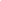 Person submitting nomination:	 	 How do you know this faculty member?	 	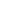 This nominee:Is a part-time faculty at IUPUC?Teaches graduate or undergraduate courses for creditTaught at least 3 credit hours in the present academic yearTaught at least 3 credit hours in the previous academic yearTaught at least one course at IUPUC in each of the last two academic years Date Submitted:	 	                                        Description/Reasons for Nominating this Instructor:Send completed Nomination Forms to theAdministrative Assistant in the Office of the Associate Dean for Academic Affairsby the deadline posted at the IUPUC Faculty Annual Reviews webpage [http://www.iupuc.edu/personneladministration/reviews/faculty]AwardEligibilityRequired Deadline for Nomination to Faculty AwardsCommitteeDeadline for Academic Year 200-Trustees Teaching AwardSee IUPUI: https://www.iupuc.edu/academics/awards/faculty-awards/index.html.Due in Indianapolis by 5:00 pm, Friday,March 4, .Monday, February 21, Outstanding Full- time Faculty Teaching AwardAll IUPUC full time faculty.2 consecutive years of teaching at IUPUC leading up to -.4 weeks after FARs are due.Monday, March 7,Outstanding Full- time Faculty Service AwardAll IUPUC full time faculty.2 consecutive years of teaching at IUPUC leading up to -.4 weeks after FARs are due.Monday, March 7,Jacqueline D. Franz OutstandingPart-time Faculty Teaching AwardAll IUPUC part time faculty who have taught at least 3 credits in each of the last two academic years.Cannot have received award in last 3 academic years.4 weeks after FARs are due.Monday, March 7,